Content Creation SteppingstonesA simple guide to aid the design of content and media for education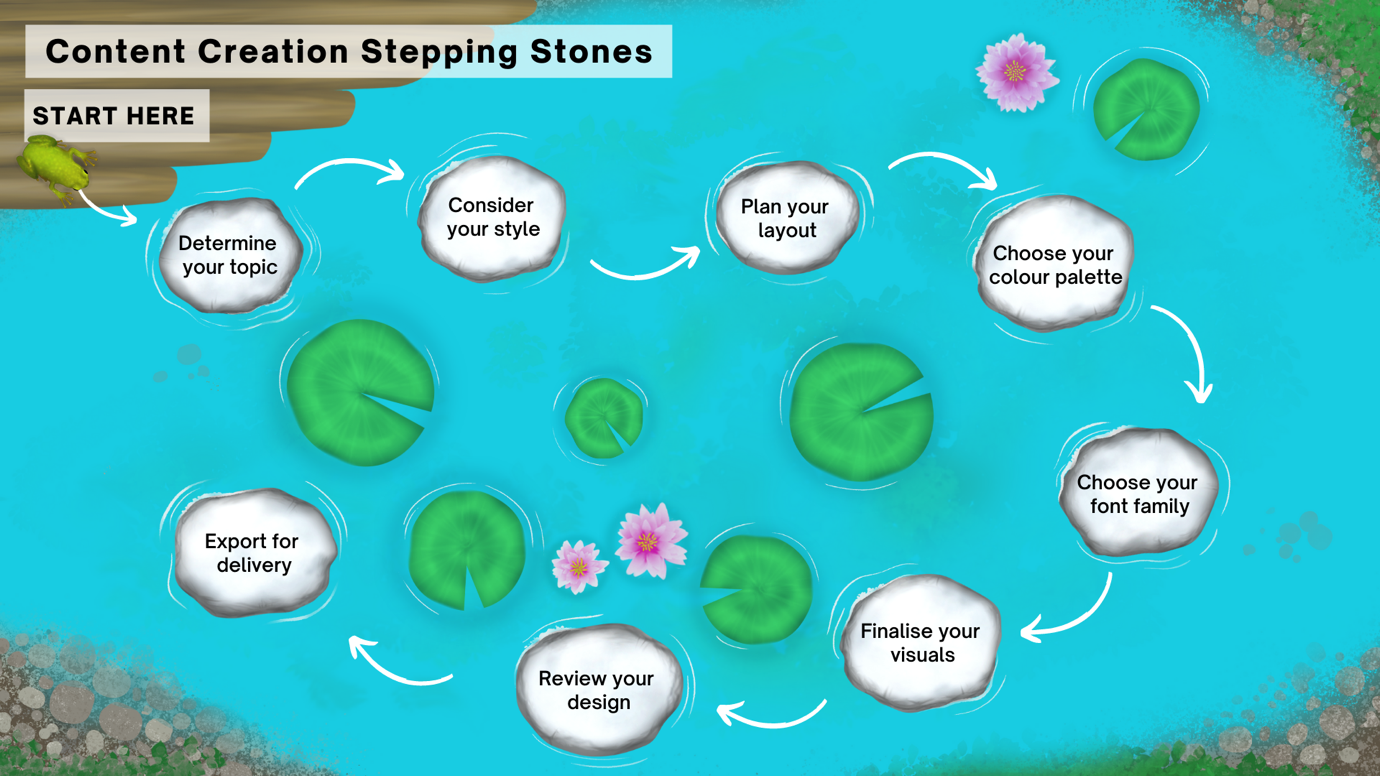 Determine your topicCan you split your topic into smaller chunks?
Consider your styleIs your style consistent?
Plan your layoutDoes it flow well?
Choose your colour paletteAre your colours accessible?
Choose your font familyIs your text easy to read?
Finalise your visualsCan you use existing content?
Review your designHave you peer reviewed?
Export for delivery